附件4:健康申报及来返粤人员健康管理措施一、健康申报1.微信关注“云浮防疫”小程序，点击“来（返）云浮登记”，按照申报页面填报要求如实进行健康申报；2.“云浮防疫”小程序二维码见下图。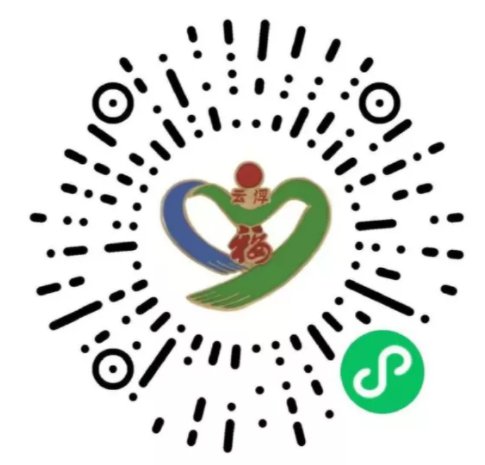 二、来返粤人员健康管理措施1.微信关注“健康广东”公众号；2.在公众号内搜索“重点地区来返粤人员健康管理措施”；3.选择排序方式为“按发布时间排序”查看最新动态；4.对号入座按照重点地区来返粤人员健康管理措施落实分级分类健康管理。